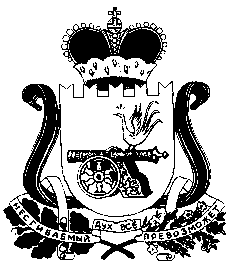 АДМИНИСТРАЦИЯ СНЕГИРЕВСКОГО СЕЛЬСКОГО ПОСЕЛЕНИЯ ШУМЯЧСКОГО РАЙОНА СМОЛЕНСКОЙ ОБЛАСТИ	                  	    ПОСТАНОВЛЕНИЕот 15 апреля 2024 года                                                                                              №26«Об        исполнении           бюджетаСнегиревского сельского поселенияШумячского   района    Смоленскойобласти за 1 квартал 2024 года»          Руководствуясь Бюджетным кодексом Российской Федерации, ст. 154,  264,       Уставом  Снегиревского  сельского  поселения  Шумячского  района  Смоленской области                    Администрация Снегиревского сельского поселения Шумячского района Смоленской области                 ПОСТАНОВЛЯЕТ:Утвердить отчет об исполнении бюджета Снегиревского сельского поселения Шумячского района Смоленской области за 1 квартал 2024 года по доходам в сумме  1 272 663,33  рублей, в том числе по безвозмездным поступлениям в сумме 971 645,68  рублей, по расходам  в сумме 987 256,49  рублей, профицит бюджета в сумме 285 406,84 рублей;Утвердить источники финансирования дефицита бюджета Снегиревского сельского поселения Шумячского района Смоленской области за 1 квартал 2024 года согласно приложению №1;Утвердить доходы бюджета Снегиревского сельского поселения Шумячского района Смоленской области, за исключением безвозмездных поступлений, за        1 квартал 2024 года согласно приложению №2;Утвердить безвозмездные поступления в бюджет Снегиревского сельского поселения Шумячского района Смоленской области за 1 квартал 2024 года согласно приложению №3;Утвердить объем доходов бюджета Снегиревского сельского поселения Шумячского района Смоленской области в части доходов, установленных решением от 03.12.2015 года №25 Совета депутатов Снегиревского сельского поселения Шумячского района «О муниципальном дорожном фонде Снегиревского сельского поселения Шумячского района Смоленской области»  за 1 квартал 2024 года согласно приложению №4;Утвердить распределение бюджетных ассигнований по разделам, подразделам, целевым статьям (муниципальным программам и не программным направлениям деятельности), группам и подгруппам видов расходов функциональной классификации расходов бюджетов из бюджета Снегиревского сельского поселения Шумячского района Смоленской области за 1 квартал 2024 года согласно приложению №5;Утвердить распределение бюджетных ассигнований по целевым статьям (муниципальным программам и не программным направлениям деятельности), группам (группам и подгруппам) видов расходов классификации расходов бюджетов за 1 квартал 2024 года согласно приложению №6;Утвердить ведомственную  структуру расходов бюджета Снегиревского сельского поселения Шумячского района Смоленской области (распределение бюджетных ассигнований по главным распорядителям бюджетных средств, разделам, подразделам, целевым статьям (муниципальным программам и непрограммным направлениям деятельности), группам (группам и подгруппам) видов расходов классификации расходов бюджетов) за 1 квартал 2024 года согласно приложению №7;Утвердить распределение бюджетных ассигнований по муниципальным программам и не программным направлениям деятельности 1 квартал 2024 года согласно приложению №8;Утвердить отчет об использовании бюджетных ассигнований резервного фонда Администрации Снегиревского сельского поселения Шумячского района Смоленской области за 1 квартал 2024 года согласно приложению №9; Утвердить отчет об использовании бюджетных ассигнований муниципального дорожного фонда Снегиревского сельского поселения Шумячского района Смоленской области за 1 квартал 2024 года согласно приложению №10; Утвердить сведения о численности муниципальных служащих органов местного самоуправления, работников муниципальных учреждений с указанием фактических затрат на их денежное содержание за 1 квартал 2024 года согласно приложению №11; Направить отчет об исполнении бюджета Снегиревского сельского поселения Шумячского района Смоленской области за 1 квартал 2024 года в Совет депутатов Снегиревского сельского поселения Шумячского района Смоленской области для ознакомления.Настоящее постановление опубликовать в печатном средстве массовой информации органов местного самоуправления Снегиревского сельского поселения Шумячского района Смоленской области «Информационный вестник Снегиревского сельского поселения».      Постановление вступает в силу со дня его принятия.      Глава муниципального образованияСнегиревского сельского поселенияШумячского района Смоленской области                                          В.А. Тимофеев  Приложение №1                                                                                              к постановлению Администрации                                                                                              Снегиревского сельского поселения                                                                                               Шумячского района Смоленской                                                                                               области от 15.04.2024 года №26                                                                                              «Об исполнении  бюджета                                                                                              Снегиревского сельского поселения                                                                                              Шумячского района Смоленской                                                                                               области за 1 квартал 2024 года»Источники финансирования дефицита бюджета Снегиревского сельского поселения Шумячского района Смоленской области за 1 квартал 2024 года(рублей)                                                                                              Приложение №3                                                                                              к постановлению Администрации                                                                                              Снегиревского сельского поселения                                                                                               Шумячского района Смоленской                                                                                               области от 15.04.2024 года №26                                                                                              «Об исполнении  бюджета                                                                                              Снегиревского сельского поселения                                                                                              Шумячского района Смоленской                                                                                               области за 1 квартал 2024 года»Безвозмездные поступления в бюджет Снегиревского сельского поселения Шумячского района Смоленской области за 1 квартал 2024 года(рублей)                                                                                              Приложение №4                                                                                              к постановлению Администрации                                                                                              Снегиревского сельского поселения                                                                                               Шумячского района Смоленской                                                                                               области от 15.04.2024 года №26                                                                                              «Об исполнении  бюджета                                                                                              Снегиревского сельского поселения                                                                                              Шумячского района Смоленской                                                                                               области за 1 квартал 2024 года»Объем доходов бюджета Снегиревского сельского поселения Шумячского района Смоленской области в части доходов, установленных решением от 03.12.2015 года №25  Совета депутатов Снегиревского сельского поселения Шумячского района                              «О  муниципальном дорожном фонде  Снегиревского сельского поселения Шумячского района Смоленской области»за 1 квартал 2024 года                                                                                                                                        (рублей)                                                                                                                                                                                                                      Приложение №9                                                                                              к постановлению Администрации                                                                                              Снегиревского сельского поселения                                                                                               Шумячского района Смоленской                                                                                               области от 15.04.2024 года №26                                                                                              «Об исполнении  бюджета                                                                                              Снегиревского сельского поселения                                                                                              Шумячского района Смоленской                                                                                               области за 1 квартал 2024 года»О Т Ч Е Тоб использовании бюджетных ассигнований резервного фонда Администрации Снегиревского сельского поселения Шумячского района Смоленской области за 1 квартал 2024 года				 (рублей)                                                                                              Приложение №10                                                                                              к постановлению Администрации                                                                                              Снегиревского сельского поселения                                                                                               Шумячского района Смоленской                                                                                               области от 15.04.2024 года №26                                                                                              «Об исполнении  бюджета                                                                                              Снегиревского сельского поселения                                                                                              Шумячского района Смоленской                                                                                               области за 1 квартал 2024 года»   ОТЧЕТОб использовании бюджетных ассигнований муниципального дорожного фондаСнегиревского сельского поселения Шумячского района Смоленской областиза 1 квартал 2024 года                                                                                       Приложение № 11                                                                                       к постановлению Администрации                                                                                       Снегиревского сельского поселения                                                                                        Шумячского района Смоленской                                                                                        области от 15.04.2024 года №26                                                                                       «Об исполнении бюджета                                                                                        Снегиревского сельского поселения                                                                                        Шумячского района Смоленской                                                                                         области за 1 квартал 2024 годаСведения о численности муниципальных служащих органов местного самоуправления с указанием фактических затрат на их денежное содержаниеза 1 квартал 2024 годаКодНаименование кода группы, подгруппы, статьи, вида источника финансирования дефицитов бюджетов, кода классификации операций сектора государственного управления, относящихся к источникам финансирования дефицитов бюджетовСумма12301 00 00 00 00 0000 000ИСТОЧНИКИ ВНУТРЕННЕГО ФИНАНСИРОВАНИЯ ДЕФИЦИТОВ БЮДЖЕТОВ- 285 406,8401 02 00 00 00  0000 000Кредиты кредитных организаций в валюте Российской Федерации0,0001 02 00 00 00 0000 700Привлечение кредитов от кредитных организаций в валюте Российской Федерации0,00 01 02 00 00 10 0000 710Привлечение сельскими поселениями кредитов от кредитных организаций в валюте Российской Федерации0,0001 02 00 00 00 0000 800Погашение кредитов, предоставленных  кредитными организациями в валюте Российской Федерации0,00 01 02 00 00 10 0000 810Погашение сельскими поселениями кредитов от кредитных организаций в валюте Российской Федерации0,0001 03 00 00 00 0000 000Бюджетные кредиты из других бюджетов бюджетной системы Российской Федерации0,0001 03 01 00 00 0000 000Бюджетные кредиты из других бюджетов бюджетной системы Российской Федерации в валюте Российской Федерации0,0001 03 01 00 00 0000 700Привлечение бюджетных кредитов из других бюджетов бюджетной системы Российской Федерации в валюте Российской Федерации0,0001 03 01 00 10 0000 710Привлечение кредитов из других бюджетов бюджетной системы Российской Федерации бюджетами сельских поселений в валюте Российской Федерации0,0001 03 01 00 00 0000 800Погашение бюджетных кредитов, полученных из других бюджетов бюджетной системы Российской Федерации в валюте Российской Федерации0,0001 03 01 00 10 0000 810Погашение бюджетами сельских поселений кредитов из других бюджетов бюджетной системы Российской Федерации в валюте Российской Федерации0,0001 05 00 00 00 0000 000Изменение остатков средств на счетах по учету средств бюджета285 406,8401 05 00 00 00 0000 500Увеличение остатков средств бюджетов- 1 272 663,3301 05 02 00 00 0000 500Увеличение прочих остатков средств бюджетов- 1 272 663,3301 05 02 01 00 0000 510Увеличение прочих остатков денежных средств бюджетов- 1 272 663,3301 05 02 01 10 0000 510Увеличение прочих остатков денежных средств  бюджета сельских поселений- 1 272 663,3301 05 00 00 00 0000 600Уменьшение остатков средств бюджетов987 256,4901 05 02 00 00 0000 600Уменьшение прочих остатков средств бюджетов987 256,4901 05 02 01 00 0000 610Уменьшение прочих остатков денежных средств бюджетов987 256,4901 05 02 01 10 0000 610Уменьшение прочих остатков денежных средств бюджета сельских поселений987 256,49Приложение №2
к постановлению Администрации  Снегиревского сельского поселения 
Шумячского района Смоленской  области от 15.04.2024 года №26      «Об исполнении  бюджета  Снегиревского сельского поселения Шумячского района Смоленской области за 1 квартал 2024 года»Приложение №2
к постановлению Администрации  Снегиревского сельского поселения 
Шумячского района Смоленской  области от 15.04.2024 года №26      «Об исполнении  бюджета  Снегиревского сельского поселения Шумячского района Смоленской области за 1 квартал 2024 года»Доходы бюджета 
Снегиревского сельского поселения Шумячского района Смоленской области, за исключением безвозмездных поступлений, за 1 квартал 2024 годаДоходы бюджета 
Снегиревского сельского поселения Шумячского района Смоленской области, за исключением безвозмездных поступлений, за 1 квартал 2024 годаДоходы бюджета 
Снегиревского сельского поселения Шумячского района Смоленской области, за исключением безвозмездных поступлений, за 1 квартал 2024 годаКодНаименование кода доходов бюджетаСумма (руб.)1 00 00000 00 0000 000Налоговые и неналоговые доходы301017,651 01 00000 00 0000 000Налоги на прибыль, доходы32193,181 01 02000 01 0000 110Налог на доходы физических лиц32193,181 01 02010 01 0000 110Налог на доходы физических лиц с доходов, источником которых является налоговый агент, за исключением доходов, в отношении которых исчисление и уплата налога осуществляется в соответствии 227,227.1 и 228 Налогового кодекса   Российской Федерацииа, также доходов от долевого участия в организации, полученных в виде дивидендов 32193,181 01 02030 01 0000 110Налог на доходы физических лиц с доходов, полученных физическими лицами в соответствии со статьей 228 Налогового кодекса Российской Федерации, а также доходов от долевого участия в организации, полученных в виде дивидендов0,001 03 00000 00 0000 000Налоги на товары (работы,услуги), реализуемые на территории Российской Федерации164615,701 03 02000 01 0000 110Акцизы по подакцизным товарам (продукции),производимым на территории Российской Федерации164615,701 03 02230 01 0000 110Доходы от уплаты акцизов на дизельное топливо, подлежащие распределению между бюджетами субъектов Российской Федерации и местными бюджетами с учетом установленных дифференцированных нормативов отчислений в местные бюджеты80708,311 03 02231 01 0000 110Доходы от уплаты акцизов на дизельное топливо, подлежащие распределению между бюджетами субъектов Российской Федерации и местными бюджетами с учетом установленных дифференцированных нормативов отчислений в местные бюджеты (по нормативам, установленным Федеральным законом о федеральном бюджете в целях формирования дорожных фондов субъектов Российской Федерации)80708,311 03 02240 01 0000 110Доходы от уплаты акцизов на моторные масла для дизельных и (или) карбюраторных (инжекторных) двигателей, подлежащие распределению между бюджетами субъектов Российской федерации и местными бюджетами с учетом установленных дифференцированных нормативов отчислений в местные бюджеты424,621 03 02241 01 0000 110Доходы от уплаты акцизов на моторные масла для дизельных и (или) карбюраторных (инжекторных) двигателей, подлежащие распределению между бюджетами субъектов Российской Федерации и местными бюджетами с учетом установленных дифференцированных нормативов отчислений в местные бюджеты (по нормативам, установленным Федеральным законом о федеральном бюджете в целях формирования дорожных фондов субъектов Российской Федерации)424,621 03 02250 01 0000 110Доходы от уплаты акцизов на автомобильный бензин, подлежащие распределению между бюджетами субъектов Российской Федерации и местными бюджетами с учетом установленных дифференцированных нормативов отчислений в местные бюджеты92051,551 03 02251 01 0000 110Доходы от уплаты акцизов на автомобильный бензин, подлежащие распределению между бюджетами субъектов Российской Федерации и местными бюджетами с учетом установленных дифференцированных нормативов отчислений в местные бюджеты (по нормативам, установленным Федеральным законом о федеральном бюджете в целях формирования  дорожных фондов субъектов Российской Федерации)92051,551 03 02260 01 0000 110Доходы от уплаты акцизов на прямогонный бензин, подлежащие распределению между бюджетами субъектов Российской Федерации и местными бюджетами с учетом установленных дифференцированных нормативов отчислений в местные бюджеты-8568,781 03 02261 01 0000 110Доходы от уплаты акцизов на прямогонный бензин, подлежащие распределению между бюджетами субъектов Российской Федерации и местными бюджетами с учетом установленных дифференцированных нормативов отчислений в местные бюджеты (по нормативам, установленным Федеральным законом о федеральном бюджете в целях формирования дорожных фондов субъектов Российской Федерации)-8568,781 05 00000 00 0000 000Налоги на совокупный доход0,001 05 03000 01 0000 110Единый сельскохозяйственный налог0,001 05 03010 01 0000 110Единый сельскохозяйственный налог0,001 06 00000 00 0000 000Налоги на имущество84288,641 06 01000 00 0000 110Налог на имущество физических лиц637,641 06 01030 10 0000 110Налог на имущество физических лиц, взимаемый по ставкам, применяемым к объектам налогообложения, расположенным в границах сельских поселений637,641 06 06000 00 0000 110Земельный налог83651,001 06 06030 00 0000 110Земельный налог с организаций78205,001 06 06033 10 0000 110Земельный налог с организаций,  обладающих земельным участком, расположенным в границах сельских поселений78205,001 06 06040 00 0000 110Земельный налог с физических лиц5446,001 06 06043 10 0000 110Земельный налог с физических лиц , обладающих земельным участком, расположенным в границах сельских поселений5446,001 09 00000 00 0000 000Задолженность и  перерасчеты по отмененным налогам, сборам и иным обязательным платежам0,001 09 04000 00 0000 110Налог на имущество0,001 09 04050 00 0000 110Земельный налог (по обязательствам, возникшим до 1 января 2006 года)0,001 09 04053 10 0000 110Земельный налог (по обязательствам, возникшим до 1 января 2006 года), мобилизуемый на территориях сельских поселений0,001 11 00000 00 0000 000Доходы от использования имущества, находящегося в государственной и муниципальной собственности17920,131 11 05000 00 0000 120Доходы, получаемые в виде арендной либо иной платы, за передачу в возмездное пользование государственного и муниципального имущества (за исключением имущества  бюджетных и автономных учреждений, а также имущества государственных и муниципальных унитарных предприятий, в том числе казеных)17920,131 11 05020 00 0000 120Доходы, получаемые в виде арендной платы за земли после разграничения государственной собственности на землю, а также средства от продажи права на заключение договоров аренды указанных земельных участков (за исключением земельных участков бюджетных и автономных учреждений)17920,131 11 05025 10 0000 120Доходы, получаемые в виде арендной платы, а также средства от продажи права на заключение договоров аренды за земли, находящиеся в собственности сельских поселений (за исключением земельных участков муниципальных бюджетных и автономных учреждений)17920,13116 00000 00 0000 000ШТРАФЫ, САНКЦИИ, ВОЗМЕЩЕНИЕ УЩЕРБА2000,001 16 02000 02 0000 140Административные штрафы, установленные законами субъектов Российской Федерации об административных правонарушениях2000,00116 02020 02 0000 140Административные штрафы, установленные законами субъектов Российской Федерации об административных правонарушениях, за нарушение муниципальных правовых актов2000,001 17 00000 00 0000 000Прочие неналоговые доходы0,001 17 01000 00 0000 000Невыясненные поступления0,001 17 01050 10 0000 180Невыясненные поступления, зачисляемые в бюджеты сельских поселений0,00КодНаименование кода доходабюджетаСумма1232 00 00000 00 0000 000БЕЗВОЗМЕЗДНЫЕ ПОСТУПЛЕНИЯ971 645,682 02 00000 00 0000 000БЕЗВОЗМЕЗДНЫЕ ПОСТУПЛЕНИЯ ОТ ДРУГИХ БЮДЖЕТОВ БЮДЖЕТНОЙ СИСТЕМЫ РОССИЙСКОЙ ФЕДЕРАЦИИ971 645,682 02 10000 00 0000 150Дотации бюджетам бюджетной системы Российской Федерации964 300,002 02 16001 00 0000 150Дотации на выравнивание бюджетной обеспеченности из бюджетов муниципальных районов, городских округов с внутригородским делением964 300,002 02 16001 10 0000 150Дотации бюджетам сельских поселений на выравнивание бюджетной обеспеченности из бюджетов муниципальных районов964 300,002 02 20000 00 0000 150Субсидии бюджетам бюджетной системы Российской Федерации (межбюджетные субсидии)0,00 2 02 29999 00 0000 150Прочие субсидии0,002 02 29999 10 0000 150Прочие субсидии бюджетам сельских поселений0,002 02 30000 00 0000 150Субвенции бюджетам бюджетной системы Российской Федерации7 345,682 02 35118 00 0000 150Субвенции бюджетам на осуществление первичного воинского учета органами местного самоуправления поселений, муниципальных и городских округов7 345,682 02 35118 10 0000 150Субвенции бюджетам сельских поселений на осуществление первичного воинского учета органами местного самоуправления поселений, муниципальных и городских округов7 345,682 02 40000 00 0000 150Иные межбюджетные трансферты0,002 02 49999 00 0000 150Прочие межбюджетные трансферты, передаваемые бюджетам 0,002 02 49999 10 0000 150Прочие межбюджетные трансферты, передаваемые бюджетам сельских поселений0,00КодНаименование кода дохода бюджетаСумма1231 00 00000 00 0000 000НАЛОГОВЫЕ И НЕНАЛОГОВЫЕ ДОХОДЫ164 615,701 03 00000 00 0000 000НАЛОГИ НА ТОВАРЫ (РАБОТЫ, УСЛУГИ), РЕАЛИЗУЕМЫЕ НА ТЕРРИТОРИИ РОССИЙСКОЙ ФЕДЕРАЦИИ164 615,701 03 02000 01 0000 110Акцизы по подакцизным товарам (продукции), производимым на территории Российской Федерации164 615,70103 02230 01 0000 110 Доходы от уплаты акцизов на дизельное топливо, подлежащие распределению между бюджетами субъектов Российской Федерации и местными бюджетами с учетом установленных дифференцированных нормативов отчислений в местные бюджеты80 708,31103 02231 01 0000 110Доходы от уплаты акцизов на дизельное топливо, подлежащие распределению между бюджетами субъектов Российской Федерации и местными бюджетами с учетом установленных дифференцированных нормативов отчислений в местные бюджеты (по нормативам, установленным Федеральным законом о федеральном бюджете в целях формирования дорожных фондов субъектов Российской Федерации)80 708,31103 02240 01 0000 110Доходы от уплаты акцизов на моторные масла для дизельных и (или) карбюраторных (инжекторных) двигателей, подлежащие распределению между бюджетами субъектов Российской Федерации и местными бюджетами с учетом установленных дифференцированных нормативов отчислений в местные бюджеты424,62103 02241 01 0000 110Доходы от уплаты акцизов на моторные масла для дизельных и (или) карбюраторных (инжекторных) двигателей, подлежащие распределению между бюджетами субъектов Российской Федерации и местными бюджетами с учетом установленных дифференцированных нормативов отчислений в местные бюджеты (по нормативам, установленным Федеральным законом о федеральном бюджете в целях формирования дорожных фондов субъектов Российской Федерации)424,62103 02250 01 0000 110 Доходы от уплаты акцизов на автомобильный бензин, подлежащие распределению между бюджетами субъектов Российской Федерации и местными бюджетами с учетом установленных дифференцированных нормативов отчислений в местные бюджеты92 051,55103 02251 01 0000 110Доходы от уплаты акцизов на автомобильный бензин, подлежащие распределению между бюджетами субъектов Российской Федерации и местными бюджетами с учетом установленных дифференцированных нормативов отчислений в местные бюджеты (по нормативам, установленным Федеральным законом о федеральном бюджете в целях формирования  дорожных фондов субъектов Российской Федерации)92 051,55103 02260 01 0000 110Доходы от уплаты акцизов на прямогонный бензин, подлежащие распределению между бюджетами субъектов Российской Федерации и местными бюджетами с учетом установленных дифференцированных нормативов отчислений в местные бюджеты- 8 568,78103 02261 01 0000 110Доходы от уплаты акцизов на прямогонный бензин, подлежащие распределению между бюджетами субъектов Российской Федерации и местными бюджетами с учетом установленных дифференцированных нормативов отчислений в местные бюджеты (по нормативам, установленным Федеральным законом о федеральном бюджете в целях формирования дорожных фондов субъектов Российской Федерации)- 8 568,78Приложение №5
к постановлению Администрации
Снегиревского сельского поселения 
Шумячского района Смоленской 
области от 15.04.2024 года №26
«Об исполнении  бюджета
Снегиревского сельского поселения
Шумячского района Смоленской 
области за 1 квартал 2024 года»Приложение №5
к постановлению Администрации
Снегиревского сельского поселения 
Шумячского района Смоленской 
области от 15.04.2024 года №26
«Об исполнении  бюджета
Снегиревского сельского поселения
Шумячского района Смоленской 
области за 1 квартал 2024 года»Приложение №5
к постановлению Администрации
Снегиревского сельского поселения 
Шумячского района Смоленской 
области от 15.04.2024 года №26
«Об исполнении  бюджета
Снегиревского сельского поселения
Шумячского района Смоленской 
области за 1 квартал 2024 года»Распределение бюджетных ассигнований по разделам, подразделам, целевым статьям           (муниципальным программам и не программным направлениям деятельности), группам (группам и подгруппам) видов расходов  функциональной классификации расходов бюджетов из бюджета Снегиревского сельского поселения Шумячского района Смоленской области за 1 квартал 2024 годаРаспределение бюджетных ассигнований по разделам, подразделам, целевым статьям           (муниципальным программам и не программным направлениям деятельности), группам (группам и подгруппам) видов расходов  функциональной классификации расходов бюджетов из бюджета Снегиревского сельского поселения Шумячского района Смоленской области за 1 квартал 2024 годаРаспределение бюджетных ассигнований по разделам, подразделам, целевым статьям           (муниципальным программам и не программным направлениям деятельности), группам (группам и подгруппам) видов расходов  функциональной классификации расходов бюджетов из бюджета Снегиревского сельского поселения Шумячского района Смоленской области за 1 квартал 2024 годаРаспределение бюджетных ассигнований по разделам, подразделам, целевым статьям           (муниципальным программам и не программным направлениям деятельности), группам (группам и подгруппам) видов расходов  функциональной классификации расходов бюджетов из бюджета Снегиревского сельского поселения Шумячского района Смоленской области за 1 квартал 2024 годаРаспределение бюджетных ассигнований по разделам, подразделам, целевым статьям           (муниципальным программам и не программным направлениям деятельности), группам (группам и подгруппам) видов расходов  функциональной классификации расходов бюджетов из бюджета Снегиревского сельского поселения Шумячского района Смоленской области за 1 квартал 2024 годаРаспределение бюджетных ассигнований по разделам, подразделам, целевым статьям           (муниципальным программам и не программным направлениям деятельности), группам (группам и подгруппам) видов расходов  функциональной классификации расходов бюджетов из бюджета Снегиревского сельского поселения Шумячского района Смоленской области за 1 квартал 2024 годаНаименованиеРазделПодразделЦелевая статьяВид расходовСумма (руб.)Общегосударственные вопросы01766180,93Функционирование высшего должностного лица субъекта Российской Федерации и муниципального образования0102161581,88Обеспечение деятельности законодательного и исполнительного органов власти010275 0 00 00000161581,88Глава муниципального образования010275 0 01 00000161581,88Расходы на обеспечение функций органов местного самоуправления010275 0 01 00140161581,88Расходы на выплаты персоналу в целях обеспечения выполнения функций государственными (муниципальными) органами, казёнными учреждениями, органами управления государственными внебюджетными фондами010275 0 01 00140100161581,88Расходы на выплаты персоналу государственных (муниципальных) органов010275 0 01 00140120161581,88Функционирование Правительства Российской Федерации, высших исполнительных органов государственной власти субъектов Российской Федерации, местных администраций0104595011,05Муниципальная программа «Социально-экономическое развитие Снегиревского сельского поселения Шумячского района Смоленской области»010401 0 00 00000595011,05Комплексы процессных мероприятий010401 4 00 00000595011,05Комплекс процессных мероприятий «Обеспечение организационных условий для реализации муниципальной программы»010401 4 08 00000595011,05Расходы на обеспечение функций органов местного самоуправления010401 4 08 00140595011,05Расходы на выплаты персоналу в целях обеспечения выполнения функций государственными (муниципальными) органами, казёнными учреждениями, органами управления государственными внебюджетными фондами010401 4 08 00140100448426,41Расходы на выплаты персоналу государственных (муниципальных) органов010401 4 08 00140120448426,41Закупка товаров, работ и услуг для государственных (муниципальных) нужд010401 4 08 00140200146384,64Иные закупки товаров, работ и услуг для обеспечения государственных (муниципальных) нужд010401 4 08 00140240146384,64Иные бюджетные ассигнования010401 4 08 00140800200,00Уплата налогов, сборов и иных платежей010401 4 08 00140850200,00Обеспечение деятельности финансовых, налоговых и таможенных органов и органов финансового (финансово-бюджетного) надзора01060,00Расходы бюджета поселения по передаче части полномочий в соответствии с заключенными соглашениями010676 0 00 000000,00Расходы Снегиревского сельского поселения по передаче части полномочий в соответствии с заключенными соглашениями010676 0 00 П61100,00Межбюджетные трансферты010676 0 00 П61105000,00Иные межбюджетные трансферты010676 0 00 П61105400,00Резервные фонды01110,00Резервный фонд011189 0 00 000000,00Расходы за счет средств резервного фонда администрации поселения011189 0 00 288800,00Иные бюджетные ассигнования011189 0 00 288808000,00Резервные средства011189 0 00 288808700,00Другие общегосударственные вопросы01139588,00Прочие общегосударственные расходы011377 0 00 000009588,00Расходы бюджета, связанные с решением других общегосударственных вопросов011377 0 00 201709588,00Иные бюджетные ассигнования011377 0 00 201708009588,00Уплата налогов, сборов и иных платежей011377 0 00 201708509588,00Национальная оборона 027345,68Мобилизационная и вневойсковая подготовка02037345,68Непрограммные расходы органов исполнительной власти020399 0 00 000007345,68Расходы на осуществление первичного воинского учета органими местного самоуправления поселений, муниципальных и городских округов020399 0 00 511807345,68Расходы на выплаты персоналу в целях обеспечения выполнения функций государственными (муниципальными) органами, казёнными учреждениями, органами управления государственными внебюджетными фондами020399 0 00 511801007345,68Расходы на выплаты персоналу государственных (муниципальных) органов020399 0 00 511801207345,68Закупка товаров, работ и услуг для государственных (муниципальных) нужд020399 0 00 511802000,00Иные закупки товаров, работ и услуг для обеспечения государственных (муниципальных) нужд020399 0 00 511802400,00Национальная безопасность и правоохранительная деятельность030,00Защита населения и территории от чрезвычайных ситуаций природного и техногенного характера, пожарная безопасность03100,00Муниципальная программа «Социально-экономическое развитие Снегиревского сельского поселения Шумячского района Смоленской области»031001 0 00 000000,00Комплексы процессных мероприятий031001 4 00 000000,00Комплекс процессных мероприятий "Обеспечение пожарной безопасности на территории поселения"031001 4 01 000000,00Расходы на обеспечение пожарной безопасности на территории поселения031001 4 01 200100,00Закупка товаров, работ и услуг для государственных (муниципальных) нужд031001 4 01 200102000,00Иные закупки товаров, работ и услуг для обеспечения государственных (муниципальных) нужд031001 4 01 200102400,00Национальная экономика04126000,00Дорожное хозяйство(дорожные фонды)0409126000,00Муниципальная программа «Социально-экономическое развитие Снегиревского сельского поселения Шумячского района Смоленской области»040901 0 00 00000126000,00Комплексы процессных мероприятий040901 4 00 00000126000,00Комплекс процессных мероприятий "Содержание и ремонт дорог за счет средств дорожного фонда"040901 4 02 00000126000,00Расходы по содержанию и ремонту дорог за счет средств дорожного фонда040901 4 02 20030126000,00Закупка товаров, работ и услуг для государственных (муниципальных) нужд040901 4 02 20030200126000,00Иные закупки товаров, работ и услуг для обеспечения государственных (муниципальных) нужд040901 4 02 20030240126000,00Жилищно-коммунальное хозяйство0559116,56Коммунальное хозяйство05020,00Муниципальная программа «Социально-экономическое развитие Снегиревского сельского поселения Шумячского района Смоленской области»050201 0 00 000000,00Комплексы процессных мероприятий050201 4 00 000000,00Комплекс процессных мероприятий "Комплексное обустройство населенных пунктов объектами коммунальной инфраструктуры"050201 4 06 000000,00Расходы на развитие газификации в сельской местности050201 4 06 201100,00Закупка товаров, работ и услуг для государственных (муниципальных) нужд050201 4 06 201102000,00Иные закупки товаров, работ и услуг для обеспечения государственных (муниципальных) нужд050201 4 06 201102400,00Расходы на развитие водоснабжения в сельской местности050201 4 06 201200,00Закупка товаров, работ и услуг для государственных (муниципальных) нужд050201 4 06 201202000,00Иные закупки товаров, работ и услуг для обеспечения государственных (муниципальных) нужд050201 4 06 201202400,00Расходы на строительство, реконструкцию, капитальный ремонт шахтных колодцев050201 4 06 S19800,00Закупка товаров, работ и услуг для государственных (муниципальных) нужд050201 4 06 S19802000,00Иные закупки товаров, работ и услуг для обеспечения государственных (муниципальных) нужд050201 4 06 S19802400,00Расходы бюджета поселения по передаче части полномочий в соответствии с заключенными соглашениями050276 0 00 000000,00Расходы Снегиревского сельского поселения по передаче части полномочий в соответствии с заключенными соглашениями050276 0 00 П61100,00Межбюджетные трансферты050276 0 00 П61105000,00Иные межбюджетные трансферты050276 0 00 П61105400,00Комплексы процессных мероприятий050201 4 00 000000,00Комплекс процессных мероприятий "Организация работы с твердыми коммунальными отходами"050201 4 07 000000,00Расходы по организации сбора и вывоза твердых коммунальных отходов050201 4 07 201500,00Закупка товаров, работ и услуг для государственных (муниципальных) нужд050201 4 07 201502000,00Иные закупки товаров, работ и услуг для обеспечения государственных (муниципальных) нужд050201 4 07 201502400,00Благоустройство050359116,56Муниципальная программа «Социально-экономическое развитие Снегиревского сельского поселения Шумячского района Смоленской области»050301 0 0 00000059116,56Комплексы процессных мероприятий050301 4 00 0000059116,56Комплекс процессных мероприятий "Содержание и ремонт уличного освещения"050301 4 03 0000059116,56Расходы по содержанию и ремонту уличного освещения050301 4 03 2004059116,56Закупка товаров, работ и услуг для государственных (муниципальных) нужд050301 4 03 2004020059116,56Иные закупки товаров, работ и услуг для обеспечения государственных (муниципальных) нужд050301 4 03 2004024059116,56Муниципальная программа «Социально-экономическое развитие Снегиревского сельского поселения Шумячского района Смоленской области»050301 0 00 000000,00Комплексы процессных мероприятий050301 4 00 000000,00Комплекс процессных мероприятий "Организация и содержание мест захоронения"050301 4 04 000000,00Расходы по организации и содержанию мест захоронения050301 4 04 200500,00Закупка товаров, работ и услуг для государственных (муниципальных) нужд050301 4 04 200502000,00Иные закупки товаров, работ и услуг для обеспечения государственных (муниципальных) нужд050301 4 04 200502400,00Муниципальная программа «Социально-экономическое развитие Снегиревского сельского поселения Шумячского района Смоленской области»050301 0 00 000000,00Комплексы процессных мероприятий050301 4 00 000000,00Комплекс процессных мероприятий "Мероприятия в области благоустройства"050301 4 05 000000,00Расходы на мероприятия в области благоустройства050301 4 05 200600,00Закупка товаров, работ и услуг для государственных (муниципальных) нужд050301 4 05 200602000,00Иные закупки товаров, работ и услуг для обеспечения государственных (муниципальных) нужд050301 4 05 200602400,00Социальная политика1028613,32Пенсионное обеспечение100128613,32Муниципальная программа «Социально-экономическое развитие Снегиревского сельского поселения Шумячского района Смоленской области»100101 0 00 0000028613,32Комплексы процессных мероприятий100101 4 00 0000028613,32Комплекс процессных мероприятий "Оказание мер социальной поддержки отдельным категориям граждан"100101 4 09 0000028613,32Пенсии за выслугу лет лицам,замещавшим муниципальные должности муниципальной службы100101 4 09 7001028613,32Социальные обеспечение и иные  выплаты населению 100101 4 09 7001030028613,32Публичные нормативные социальные выплаты гражданам100101 4 09 7001031028613,32ИТОГО987256,49Приложение №6               
к постановлению Администрации
Снегиревского сельского поселения 
Шумячского района Смоленской 
области от 15.04.2024 года №26
«Об исполнении  бюджета
Снегиревского сельского поселения
Шумячского района Смоленской 
области за 1 квартал 2024 года»Распределение бюджетных ассигнований по целевым статьям (муниципальным программам и непрограммным направлениям деятельности), группам (группам и подгруппам) видов расходов классификации расходов бюджетов за 1 квартал 2024 года Распределение бюджетных ассигнований по целевым статьям (муниципальным программам и непрограммным направлениям деятельности), группам (группам и подгруппам) видов расходов классификации расходов бюджетов за 1 квартал 2024 года Распределение бюджетных ассигнований по целевым статьям (муниципальным программам и непрограммным направлениям деятельности), группам (группам и подгруппам) видов расходов классификации расходов бюджетов за 1 квартал 2024 года Распределение бюджетных ассигнований по целевым статьям (муниципальным программам и непрограммным направлениям деятельности), группам (группам и подгруппам) видов расходов классификации расходов бюджетов за 1 квартал 2024 года НаименованиеЦелевая статьяВид расходовСумма  (руб.)Муниципальная программа «Социально-экономическое развитие Снегиревского сельского поселения Шумячского района Смоленской области»0100000000808740,93Комплексы процессных мероприятий0140000000808740,93Комплекс процессных мероприятий "Обеспечение пожарной безопасности на территории поселения"01401000000,00Расходы на обеспечение пожарной безопасности на территории поселения01401200100,00Закупка товаров, работ и услуг для государственных (муниципальных) нужд01401200102000,00Иные закупки товаров, работ и услуг для обеспечения государственных (муниципальных) нужд01401200102400,00Комплекс процессных мероприятий "Содержание и ремонт дорог за счет средств дорожного фонда"0140200000126000,00Расходы по содержанию и ремонту дорог за счет средств дорожного фонда0140220030126000,00Закупка товаров, работ и услуг для государственных (муниципальных) нужд0140220030200126000,00Иные закупки товаров, работ и услуг для обеспечения государственных (муниципальных) нужд0140220030240126000,00Комплекс процессных мероприятий "Содержание и ремонт уличного освещения"014030000059116,56Расходы по содержанию и ремонту уличного освещения014032004059116,56Закупка товаров, работ и услуг для государственных (муниципальных) нужд014032004020059116,56Иные закупки товаров, работ и услуг для обеспечения государственных (муниципальных) нужд014032004024059116,56Комплекс процессных мероприятий "Организация и содержание мест захоронения"01404000000,00Расходы по организации и содержанию мест захоронения01404200500,00Закупка товаров, работ и услуг для государственных (муниципальных) нужд01404200502000,00Иные закупки товаров, работ и услуг для обеспечения государственных (муниципальных) нужд01404200502400,00Комплекс процессных мероприятий "Мероприятия в области благоустройства"01405000000,00Расходы на мероприятия в области благоустройства01405200600,00Закупка товаров, работ и услуг для государственных (муниципальных) нужд01405200602000,00Иные закупки товаров, работ и услуг для обеспечения государственных (муниципальных) нужд01405200602400,00Комплекс процессных мероприятий "Комплексное обустройство населенных пунктов объектами коммунальной инфраструктуры"01406000000,00Расходы на развитие газификации в сельской местности01406201100,00Закупка товаров, работ и услуг для государственных (муниципальных) нужд01406201102000,00Иные закупки товаров, работ и услуг для обеспечения государственных (муниципальных) нужд01406201102400,00Расходы на развитие водоснабжения в сельской местности01406201200,00Закупка товаров, работ и услуг для государственных (муниципальных) нужд01406201202000,00Иные закупки товаров, работ и услуг для обеспечения государственных (муниципальных) нужд01406201202400,00Расходы на строительство, реконструкцию, капитальный ремонт шахтных колодцев01406S19800,00Закупка товаров, работ и услуг для государственных (муниципальных) нужд01406S19802000,00Иные закупки товаров, работ и услуг для обеспечения государственных (муниципальных) нужд01406S19802400,00Комплекс процессных мероприятий "Организация работы с твердыми коммунальными отходами"01407000000,00Расходы по организации сбора и вывоза твердых коммунальных отходов01407201500,00Закупка товаров, работ и услуг для государственных (муниципальных) нужд01407201502000,00Иные закупки товаров, работ и услуг для обеспечения государственных (муниципальных) нужд01407201502400,00Комплекс процессных мероприятий «Обеспечение организационных условий для реализации муниципальной программы»0140800000595011,05Расходы на обеспечение функций органов местного самоуправления0140800140595011,05Расходы на выплаты персоналу в целях обеспечения выполнения функций государственными (муниципальными) органами, казёнными учреждениями, органами управления государственными внебюджетными фондами0140800140100448426,41Расходы на выплаты персоналу государственных (муниципальных) органов0140800140120448426,41Закупка товаров, работ и услуг для государственных (муниципальных) нужд0140800140200146384,64Иные закупки товаров, работ и услуг для обеспечения государственных (муниципальных) нужд0140800140240146384,64Иные бюджетные ассигнования0140800140800200,00Уплата налог, сборов и иных платежей.0140800140850200,00Комплекс процессных мероприятий "Оказание мер социальной поддержки отдельным категориям граждан"014090000028613,32Пенсии за выслугу лет лицам,замещавшим муниципальные должности муниципальной службы014097001028613,32Социальное обеспечение и иные выплаты населению014097001030028613,32Публичные нормативные социальные выплаты гражданам014097001031028613,32Обеспечение деятельности законодательного и исполнительного органа власти7500000000161581,88Глава муниципального образования7500100000161581,88Расходы на обеспечение функций органов местного самоуправления7500100140161581,88Расходы на выплаты персоналу в целях обеспечения выполнения функций государственными (муниципальными) органами, казёнными учреждениями, органами управления государственными внебюджетными фондами7500100140100161581,88Расходы на выплаты персоналу государственных (муниципальных) органов7500100140120161581,88Расходы бюджета поселения по передаче части полномочий в соответствии с заключенными соглашениями76000000000,00Расходы Снегиревского сельского поселения по передаче части полномочий в соответствии с заключенными соглашениями76000П61100,00Межбюджетные трансферты76000П61105000,00Иные межбюджетные трансферты76000П61105400,00Другие общегосударственные вопросы77000000009588,00Прочие общегосударственные расходы77000000009588,00Расходы бюджета, связанные с решением других общегосударственных вопросов77000201709588,00Иные бюджетные ассигнования77000201708009588,00Уплата налогов, сборов и иных платежей77000201708509588,00Резервные фонды89000000000,00Расходы за счет средств резервного фонда администрации поселения89000288800,00Иные бюджетные ассигнования89000288808000,00Резервные средства89000288808700,00Непрограммные расходы органов исполнительной власти99000000007345,68Расходы на осуществление первичного воинского учета органими местного самоуправления поселений, муниципальных и городских округов99000511807345,68Расходы на выплаты персоналу в целях обеспечения выполнения функций государственными (муниципальными) органами, казёнными учреждениями, органами управления государственными внебюджетными фондами99000511801007345,68Расходы на выплаты персоналу государственных (муниципальных) органов99000511801207345,68Закупка товаров, работ и услуг для государственных (муниципальных) нужд99000511802000,00Иные закупки товаров, работ и услуг для обеспечения государственных (муниципальных) нужд99000511802400,00Приложение №7
к постановлению Администрации
Снегиревского сельского поселения 
Шумячского района Смоленской 
области от 15.04.2024 года №26
«Об исполнении  бюджета
Снегиревского сельского поселения
Шумячского района Смоленской 
области за 1 квартал 2024 года»Приложение №7
к постановлению Администрации
Снегиревского сельского поселения 
Шумячского района Смоленской 
области от 15.04.2024 года №26
«Об исполнении  бюджета
Снегиревского сельского поселения
Шумячского района Смоленской 
области за 1 квартал 2024 года»Приложение №7
к постановлению Администрации
Снегиревского сельского поселения 
Шумячского района Смоленской 
области от 15.04.2024 года №26
«Об исполнении  бюджета
Снегиревского сельского поселения
Шумячского района Смоленской 
области за 1 квартал 2024 года»Ведомственная структура расходов бюджета Снегиревского сельского поселения Шумячского района Смоленской области (распределение бюджетных ассигнований по главным распорядителям бюджетных средст, разделам, подразделам, целевым статьям (муниципальным программам и непрограммным направлениям деятельности), группам (группам и подгруппам) видов расходов классификации расходов бюджетов) за 1 квартал 2024 года Ведомственная структура расходов бюджета Снегиревского сельского поселения Шумячского района Смоленской области (распределение бюджетных ассигнований по главным распорядителям бюджетных средст, разделам, подразделам, целевым статьям (муниципальным программам и непрограммным направлениям деятельности), группам (группам и подгруппам) видов расходов классификации расходов бюджетов) за 1 квартал 2024 года Ведомственная структура расходов бюджета Снегиревского сельского поселения Шумячского района Смоленской области (распределение бюджетных ассигнований по главным распорядителям бюджетных средст, разделам, подразделам, целевым статьям (муниципальным программам и непрограммным направлениям деятельности), группам (группам и подгруппам) видов расходов классификации расходов бюджетов) за 1 квартал 2024 года Ведомственная структура расходов бюджета Снегиревского сельского поселения Шумячского района Смоленской области (распределение бюджетных ассигнований по главным распорядителям бюджетных средст, разделам, подразделам, целевым статьям (муниципальным программам и непрограммным направлениям деятельности), группам (группам и подгруппам) видов расходов классификации расходов бюджетов) за 1 квартал 2024 года Ведомственная структура расходов бюджета Снегиревского сельского поселения Шумячского района Смоленской области (распределение бюджетных ассигнований по главным распорядителям бюджетных средст, разделам, подразделам, целевым статьям (муниципальным программам и непрограммным направлениям деятельности), группам (группам и подгруппам) видов расходов классификации расходов бюджетов) за 1 квартал 2024 года Ведомственная структура расходов бюджета Снегиревского сельского поселения Шумячского района Смоленской области (распределение бюджетных ассигнований по главным распорядителям бюджетных средст, разделам, подразделам, целевым статьям (муниципальным программам и непрограммным направлениям деятельности), группам (группам и подгруппам) видов расходов классификации расходов бюджетов) за 1 квартал 2024 года Ведомственная структура расходов бюджета Снегиревского сельского поселения Шумячского района Смоленской области (распределение бюджетных ассигнований по главным распорядителям бюджетных средст, разделам, подразделам, целевым статьям (муниципальным программам и непрограммным направлениям деятельности), группам (группам и подгруппам) видов расходов классификации расходов бюджетов) за 1 квартал 2024 года НаименованиеГлаваРазделПодразделЦелевая статьяВид расходовСумма         (руб.)Администрация Снегиревского сельского поселения Шумячского района Смоленской области956987256,49Общегосударственные вопросы95601766180,93Функционирование высшего должностного лица субъекта Российской Федерации и муниципального образования9560102161581,88Обеспечение деятельности законодательного и исполнительного органов власти95601027500000000161581,88Глава муниципального образования95601027500100000161581,88Расходы на обеспечение функций органов местного самоуправления95601027500100140161581,88Расходы на выплаты персоналу в целях обеспечения выполнения функций государственными (муниципальными) органами, казёнными учреждениями, органами управления государственными внебюджетными фондами95601027500100140100161581,88Расходы на выплаты персоналу государственных (муниципальных) органов95601027500100140120161581,88Функционирование Правительства Российской Федерации, высших исполнительных органов государственной власти субъектов Российской Федерации, местных администраций9560104595011,05Муниципальная программа «Социально-экономическое развитие Снегиревского сельского поселения Шумячского района Смоленской области»95601040100000000595011,05Комплексы процессных мероприятий95601040140000000595011,05Комплекс процессных мероприятий «Обеспечение организационных условий для реализации муниципальной программы»95601040140800000595011,05Расходы на обеспечение функций органов местного самоуправления95601040140800140595011,05Расходы на выплаты персоналу в целях обеспечения выполнения функций государственными (муниципальными) органами, казёнными учреждениями, органами управления государственными внебюджетными фондами95601040140800140100448426,41Расходы на выплаты персоналу государственных (муниципальных) органов95601040140800140120448426,41Закупка товаров, работ и услуг для государственных (муниципальных) нужд95601040140800140200146384,64Иные закупки товаров, работ и услуг для обеспечения государственных (муниципальных) нужд95601040140800140240146384,64Иные бюджетные ассигнования95601040140800140800200,00Уплата налогов, сборов и иных платежей95601040140800140850200,00Обеспечение деятельности финансовых, налоговых и таможенных органов и органов финансового (финансово-бюджетного) надзора95601060,00Расходы бюджета поселения по передаче части полномочий в соответствии с заключенными соглашениями956010676000000000,00Расходы Снегиревского сельского поселения по передаче части полномочий в соответствии с заключенными соглашениями956010676000П61100,00Межбюджетные трансферты956010676000П61105000,00Иные межбюджетные трансферты956010676000П61105400,00Резервные фонды95601110,00Резервный фонд956011189000000000,00Расходы за счет средств резервного фонда администрации поселения956011189000288800,00Иные бюджетные ассигнования956011189000288808000,00Резервные средства956011189000288808700,00Другие общегосударственные вопросы95601139588,00Прочие общегосударственные расходы956011377000000009588,00Расходы бюджета, связанные с решением других общегосударственных вопросов956011377000201709588,00Иные бюджетные ассигнования956011377000201708009588,00Уплата налогов, сборов и иных платежей956011377000201708509588,00Национальная оборона 956027345,68Мобилизационная и вневойсковая подготовка95602037345,68Непрограммные расходы органов исполнительной власти956020399000000007345,68Расходы на осуществление первичного воинского учета органими местного самоуправления поселений, муниципальных и городских округов956020399000511807345,68Расходы на выплаты персоналу в целях обеспечения выполнения функций государственными (муниципальными) органами, казёнными учреждениями, органами управления государственными внебюджетными фондами956020399000511801007345,68Расходы на выплаты персоналу государственных (муниципальных) органов956020399000511801207345,68Закупка товаров, работ и услуг для государственных (муниципальных) нужд956020399000511802000,00Иные закупки товаров, работ и услуг для обеспечения государственных (муниципальных) нужд956020399000511802400,00Национальная безопасность и правоохранительная деятельность956030,00Защита населения и территории от чрезвычайных ситуаций природного и техногенного характера, пожарная безопасность95603100,00Муниципальная программа «Социально-экономическое развитие Снегиревского сельского поселения Шумячского района Смоленской области»956031001000000000,00Комплексы процессных мероприятий956031001400000000,00Комплекс процессных мероприятий "Обеспечение пожарной безопасности на территории поселения"956031001401000000,00Расходы на обеспечение пожарной безопасности на территории поселения956031001401200100,00Закупка товаров, работ и услуг для государственных (муниципальных) нужд956031001401200102000,00Иные закупки товаров, работ и услуг для обеспечения государственных (муниципальных) нужд956031001401200102400,00Национальная экономика95604126000,00Дорожное хозяйство(дорожные фонды)9560409126000,00Муниципальная программа «Социально-экономическое развитие Снегиревского сельского поселения Шумячского района Смоленской области»95604090100000000126000,00Комплексы процессных мероприятий95604090140000000126000,00Комплекс процессных мероприятий "Содержание и ремонт дорог за счет средств дорожного фонда"95604090140200000126000,00Расходы по содержанию и ремонту дорог за счет средств дорожного фонда95604090140220030126000,00Закупка товаров, работ и услуг для государственных (муниципальных) нужд95604090140220030200126000,00Иные закупки товаров, работ и услуг для обеспечения государственных (муниципальных) нужд95604090140220030240126000,00Жилищно-коммунальное хозяйство9560559116,56Коммунальное хозяйство95605020,00Муниципальная программа «Социально-экономическое развитие Снегиревского сельского поселения Шумячского района Смоленской области»956050201000000000,00Комплексы процессных мероприятий956050201400000000,00Комплекс процессных мероприятий "Комплексное обустройство населенных пунктов объектами коммунальной инфраструктуры"956050201406000000,00Расходы на развитие газификации в сельской местности956050201406201100,00Закупка товаров, работ и услуг для государственных (муниципальных) нужд956050201406201102000,00Иные закупки товаров, работ и услуг для обеспечения государственных (муниципальных) нужд956050201406201102400,00Расходы на развитие водоснабжения в сельской местности956050201406201200,00Закупка товаров, работ и услуг для государственных (муниципальных) нужд956050201406201202000,00Иные закупки товаров, работ и услуг для обеспечения государственных (муниципальных) нужд956050201406201202400,00Расходы на строительство, реконтсрукцию, капитальный ремонт шахтных колодцев956050201406S19800,00Закупка товаров, работ и услуг для государственных (муниципальных) нужд956050201406S19802000,00Иные закупки товаров, работ и услуг для обеспечения государственных (муниципальных) нужд956050201406S19802400,00Комплексы процессных мероприятий956050201400000000,00Комплекс процессных мероприятий "Организация работы с твердыми коммунальными отходами"956050201407000000,00Расходы по организации сбора и вывоза твердых коммунальных отходов956050201407201500,00Закупка товаров, работ и услуг для государственных (муниципальных) нужд956050201407201502000,00Иные закупки товаров, работ и услуг для обеспечения государственных (муниципальных) нужд956050201407201502400,00Расходы бюджета поселения по передаче части полномочий в соответствии с заключенными соглашениями956050276000000000,00Расходы Снегиревского сельского поселения по передаче части полномочий в соответствии с заключенными соглашениями956050276000П61100,00Межбюджетные трансферты956050276000П61105000,00Иные межбюджетные трансферты956050276000П61105400,00Благоустройство956050359116,56Муниципальная программа «Социально-экономическое развитие Снегиревского сельского поселения Шумячского района Смоленской области»9560503010000000059116,56Комплексы процессных мероприятий9560503014000000059116,56Комплекс процессных мероприятий "Содержание и ремонт уличного освещения"9560503014030000059116,56Расходы по содержанию и ремонту уличного освещения9560503014032004059116,56Закупка товаров, работ и услуг для государственных (муниципальных) нужд9560503014032004020059116,56Иные закупки товаров, работ и услуг для обеспечения государственных (муниципальных) нужд9560503014032004024059116,56Муниципальная программа «Социально-экономическое развитие Снегиревского сельского поселения Шумячского района Смоленской области»956050301000000000,00Комплексы процессных мероприятий956050301400000000,00Комплекс процессных мероприятий "Организация и содержание мест захоронения"956050301404000000,00Расходы по организации и содержанию мест захоронения956050301404200500,00Закупка товаров, работ и услуг для государственных (муниципальных) нужд956050301404200502000,00Иные закупки товаров, работ и услуг для обеспечения государственных (муниципальных) нужд956050301404200502400,00Муниципальная программа «Социально-экономическое развитие Снегиревского сельского поселения Шумячского района Смоленской области»956050301000000000,00Комплексы процессных мероприятий95605030140000000Комплекс процессных мероприятий "Мероприятия в области благоустройства"956050301405000000,00Расходы на мероприятия в области благоустройства956050301405200600,00Закупка товаров, работ и услуг для государственных (муниципальных) нужд956050301405200602000,00Иные закупки товаров, работ и услуг для обеспечения государственных (муниципальных) нужд956050301405200602400,00Социальная политика9561028613,32Пенсионное обеспечение956100128613,32Муниципальная программа «Социально-экономическое развитие Снегиревского сельского поселения Шумячского района Смоленской области»9561001010000000028613,32Комплексы процессных мероприятий9561001014000000028613,32Комплекс процессных мероприятий "Оказание мер социальной поддержки отдельным категориям граждан"9561001014090000028613,32Пенсии за выслугу лет лицам, замещавшим муниципальные должности и должности муниципальной службы9561001014097001028613,32Социальные обеспечение и иные  выплаты населению 9561001014097001030028613,32Публичные нормативные социальные выплаты гражданам9561001014097001031028613,32Приложение №8                      к постановлению Администрации
Снегиревского сельского поселения 
Шумячского района Смоленской 
области от 15.04.2024 года №26
«Об исполнении  бюджета
Снегиревского сельского поселения
Шумячского района Смоленской 
области за 1 квартал 2024 года»Распределение бюджетных ассигнований по муниципальным программам и непрограммным направлениям деятельности за 1 квартал 2024 года Распределение бюджетных ассигнований по муниципальным программам и непрограммным направлениям деятельности за 1 квартал 2024 года Распределение бюджетных ассигнований по муниципальным программам и непрограммным направлениям деятельности за 1 квартал 2024 года Распределение бюджетных ассигнований по муниципальным программам и непрограммным направлениям деятельности за 1 квартал 2024 года Распределение бюджетных ассигнований по муниципальным программам и непрограммным направлениям деятельности за 1 квартал 2024 года Распределение бюджетных ассигнований по муниципальным программам и непрограммным направлениям деятельности за 1 квартал 2024 года Распределение бюджетных ассигнований по муниципальным программам и непрограммным направлениям деятельности за 1 квартал 2024 года НаименованиеЦелевая статьяГлаваРазделПодразделВид расходовСумма (руб.)Муниципальная программа «Социально-экономическое развитие Снегиревского сельского поселения Шумячского района Смоленской области»0100000000808740,93Комплексы процессных мероприятий0140000000808740,93Комплекс процессных мероприятий "Обеспечение пожарной безопасности на территории поселения"01401000000,00Расходы на обеспечение пожарной безопасности на территории поселения01401200100,00Администрация Снегиревского сельского поселения Шумячского района Смоленской области01401200109560,00Национальная безопасность и правоохранительная деятельность0140120010956030,00Защита населения и территории от чрезвычайных ситуаций природного и техногенного характера, пожарная безопасность014012001095603100,00Закупка товаров, работ и услуг для государственных (муниципальных) нужд014012001095603102000,00Иные закупки товаров, работ и услуг для обеспечения государственных (муниципальных) нужд014012001095603102400,00Комплекс процессных мероприятий "Содержание и ремонт дорог за счет средств дорожного фонда"0140200000956126000,00Расходы по содержанию и ремонту дорог за счет средств дорожного фонда0140220030956126000,00Администрация Снегиревского сельского поселения Шумячского района Смоленской области0140220030956126000,00Национальная экономика014022003095604126000,00Дорожное хозяйство дорожные фонды01402200309560409126000,00Закупка товаров, работ и услуг для государственных (муниципальных) нужд01402200309560409200126000,00Иные закупки товаров, работ и услуг для государственных (муниципальных) нужд01402200309560409240126000,00Комплекс процессных мероприятий "Содержание и ремонт уличного освещения"14030000095659116,56Расходы по содержанию и ремонту уличного освещения014032004095659116,56Администрация Снегиревского сельского поселения Шумячского района Смоленской области014032004095659116,56Жилищно-коммунальное хозяйство01403200409560559116,56Благоустройство0140320040956050359116,56Закупка товаров, работ и услуг для государственных (муниципальных) нужд0140320040956050320059116,56Иные закупки товаров, работ и услуг для обеспечения государственных (муниципальных) нужд0140320040956050324059116,56Комплекс процессных мероприятий "Организация и содержание мест захоронения"1404000009560,00Расходы по организации и содержанию мест захоронения01404200509560,00Администрация Снегиревского сельского поселения Шумячского района Смоленской области01404200509560,00Жилищно-коммунальное хозяйство0140420050956050,00Благоустройство014042005095605030,00Закупка товаров, работ и услуг для государственных (муниципальных) нужд014042005095605032000,00Иные закупки товаров, работ и услуг для обеспечения государственных (муниципальных) нужд014042005095605032400,00Комплекс процессных мероприятий "Мероприятия в области благоустройства"1405000009560,00Расходы на мероприятия в области благоустройства01405200609560,00Администрация Снегиревского сельского поселения Шумячского района Смоленской области01405200609560,00Жилищно-коммунальное хозяйство0140520060956050,00Благоустройство014052006095605030,00Закупка товаров, работ и услуг для государственных (муниципальных) нужд014052006095605032000,00Иные закупки товаров, работ и услуг для обеспечения государственных (муниципальных) нужд014052006095605032400,00Комплекс процессных мероприятий "Комплексное обустройство населенных пунктов объектами коммунальной инфраструктуры"01406000009560,00Расходы на развитие газификации в сельской местности01406201109560,00Администрация Снегиревского сельского поселения Шумячского района Смоленской области01406201109560,00Жилищно-коммунальное хозяйство0140620110956050,00Коммунальное хозяйство014062011095605020,00Закупка товаров, работ и услуг для государственных (муниципальных) нужд014062011095605022000,00Иные закупки товаров, работ и услуг для обеспечения государственных (муниципальных) нужд014062011095605022400,00Расходы на развитие водоснабжения в сельской местности014062012095605020,00Администрация Снегиревского сельского поселения Шумячского района Смоленской области01406201209560,00Жилищно-коммунальное хозяйство0140620120956050,00Коммунальное хозяйство014062012095605020,00Закупка товаров, работ и услуг для государственных (муниципальных) нужд014062012095605022000,00Иные закупки товаров, работ и услуг для обеспечения государственных (муниципальных) нужд014062012095605022400,00Расходы на строительство, реконструкцию, капитальный ремонт шахтных колодцев01406S198095605020,00Администрация Снегиревского сельского поселения Шумячского района Смоленской области01406S19809560,00Жилищно-коммунальное хозяйство01406S1980956050,00Коммунальное хозяйство01406S198095605020,00Закупка товаров, работ и услуг для государственных (муниципальных) нужд01406S198095605022000,00Иные закупки товаров, работ и услуг для обеспечения государственных (муниципальных) нужд01406S198095605022400,00Комплекс процессных мероприятий "Организация работы с твердыми коммунальными отходами"01407000009560,00Расходы по организации сбора и вывоза твердых коммунальных отходов01407201509560,00Администрация Снегиревского сельского поселения Шумячского района Смоленской области01407201509560,00Жилищно-коммунальное хозяйство0140720150956050,00Коммунальное хозяйство014072015095605020,00Закупка товаров, работ и услуг для государственных (муниципальных) нужд014072015095605022000,00Иные закупки товаров, работ и услуг для обеспечения государственных (муниципальных) нужд014072015095605022400,00Комплекс процессных мероприятий «Обеспечение организационных условий для реализации муниципальной программы»0140800000956595011,05Расходы на обеспечение функций органов местного самоуправления0140800140956595011,05Администрация Снегиревского сельского поселения Шумячского района Смоленской области0140800140956595011,05Общегосударственные вопросы014080014095601595011,05Функционирование Правительства Российской Федерации, высших исполнительных органов государственной власти субъектов Российской Федерации, местных администраций01408001409560104595011,05Расходы на выплаты персоналу в целях обеспечения выполнения функций государственными (муниципальными) органами, казёнными учреждениями, органами управления государственными внебюджетными фондами01408001409560104100448426,41Расходы на выплаты персоналу государственных (муниципальных) органов01408001409560104120448426,41Закупка товаров, работ и услуг для государственных (муниципальных) нужд01408001409560104200146384,64Иные закупки товаров, работ и услуг для обеспечения государственных (муниципальных) нужд01408001409560104240146384,64Иные бюджетные ассигнования01408001409560104800200,00Уплата налог, сборов и иных платежей01408001409560104850200,00Комплекс процессных мероприятий "Оказание мер социальной поддержки отдельным категориям граждан"014090000095628613,32Пенсии за выслугу лет лицам,замещавшим муниципальные должности муниципальной службы014097001095628613,32Администрация Снегиревского сельского поселения Шумячского района Смоленской области014097001095628613,32Социальная политика01409700109561028613,32Пенсионное обеспечение0140970010956100128613,32Социальное обеспечение и иные выплаты населению0140970010956100130028613,32Публичные нормативные социальные выплаты гражданам0140970010956100131028613,32Обеспечение деятельности законодательного и исполнительного органа власти7500000000956161581,88Глава муниципального образования7500100000956161581,88Расходы на обеспечение функций органов местного самоуправления7500100140956161581,88Администрация Снегиревского сельского поселения Шумячского района Смоленской области7500100140956161581,88Общегосударственные вопросы750010014095601161581,88Функционирование высшего должностного лица субъекта Российской Федерации и муниципального образования75001001409560102161581,88Расходы на выплаты персоналу в целях обеспечения выполнения функций государственными (муниципальными) органами, казёнными учреждениями, органами управления государственными внебюджетными фондами75001001409560102100161581,88Расходы на выплаты персоналу государственных (муниципальных) органов75001001409560102120161581,88Расходы бюджета поселения по передаче части полномочий в соответствии с заключенными соглашениями76000000009560,00Расходы Снегиревского сельского поселения по передаче части полномочий в соответствии с заключенными соглашениями76000П61109560,00Администрация Снегиревского сельского поселения Шумячского района Смоленской области76000П61109560,00Общегосударственные вопросы76000П6110956010,00Обеспечение деятельности финансовых, налоговых и таможенных органов и органов финансового (финансово-бюджетного) надзора76000П611095601060,00Межбюджетные трансферты76000П611095601065000,00Иные межбюджетные трансферты76000П611095601065400,00Прочие общегосударственные расходы77000000009569588,00Расходы бюджета, связанные с решением других общегосударственных вопросов77000201709569588,00Администрация Снегиревского сельского поселения Шумячского района Смоленской области77000201709569588,00Общегосударственные вопросы7700020170956019588,00Другие общегосударственные вопросы770002017095601139588,00Иные бюджетные ассигнования770002017095601138009588,00Уплата налог, сборов и иных платежей770002017095601138509588,00Резервные фонды89000000009560,00Расходы за счет средств резервного фонда администрации поселения89000288809560,00Администрация Снегиревского сельского поселения Шумячского района Смоленской области89000288809560,00Общегосударственные вопросы8900028880956010,00Резервные фонды890002888095601110,00Иные бюджетные ассигнования890002888095601118000,00Резервные средства890002888095601118700,00Непрограммные расходы органов исполнительной власти99000000009567345,68Расходы на осуществление первичного воинского учета органими местного самоуправления поселений, муниципальных и городских округов99000511809567345,68Администрация Снегиревского сельского поселения Шумячского района Смоленской области99000511809567345,68Национальная оборона9900051180956027345,68Мобилизационная и вневойсковая подготовка990005118095602037345,68Расходы на выплаты персоналу в целях обеспечения выполнения функций государственными (муниципальными) органами, казёнными учреждениями, органами управления государственными внебюджетными фондами990005118095602031007345,68Расходы на выплаты персоналу государственных (муниципальных) органов990005118095602031207345,68Закупка товаров, работ и услуг для государственных (муниципальных) нужд990005118095602032000,00Иные закупки товаров, работ и услуг для обеспечения государственных (муниципальных) нужд990005118095602032400,00Наименование главного распорядителя средств местного бюджетаКод бюджетной классификацииРазмер утвержденного резервного фондаОстаток бюджетных ассигнований резервного фонда1234Администрация Снегиревского сельского поселения Шумячского района Смоленской области956 0111 890028880 870 296 U 1 000,001 000,00№п/пДата  и  № распоряженияНаименование  главного распорядителя средств местного бюджета (получателя), код бюджетной классификацииНаименование расходов Сумма в соответствии с распоряжениемКассовый расход1234560,000,00Итого0,000,00Направления расходования средств дорожного фондаПредусмотрено на годКассовый расходПроцент исполненияПримечание указываются физические показатели, причины не исполнения и др)12345Расходы за счет средств муниципального дорожного фонда941 400,91126 000,0013,4 %Готовятся документы на паспортизацию, межевание дорог, грейдеровку и отсыпкуСведения о численности муниципальных служащих и фактических затратах на их денежное содержаниеСведения о численности муниципальных служащих и фактических затратах на их денежное содержаниеСведения о численности муниципальных служащих и фактических затратах на их денежное содержаниеНаименование органа местного самоуправленияФактическая численность муниципальных служащих, челФактические затраты на денежное содержание муниципальных служащих, тыс. руб.Администрация Снегиревского  сельского поселения Шумячского района Смоленской области1161,6Итого по органам МСУх161,6